ARTS PLASTIQUESVoir la vidéo en ouvrant le lien https://youtu.be/exr3FXGGkSkLe Quilling est une technique qui consiste à enrouler des bandelettes de papier pour les coller ensemble et produire des motifs.Avec ces différentes formes de quilling, préparer un joli bouquet de fleurs multicolores. 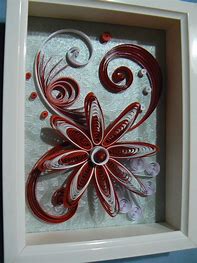 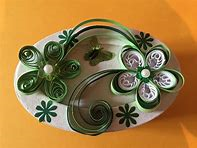 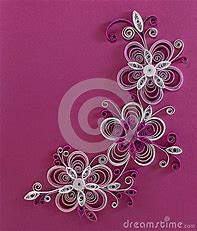 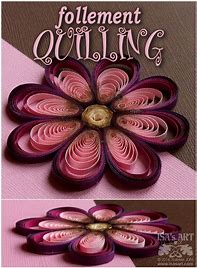 Collège des Dominicaines de notre Dame de la Délivrande – Araya-Classe : CM2                                                                Mars 2020 – 4e semaineNom : ________________________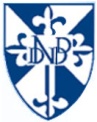 